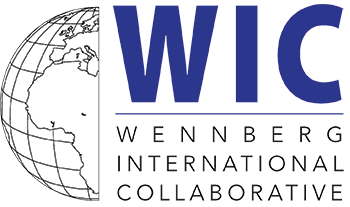 Poster Presentation Guidelines2022 WIC Meeting, LuzernPlease include the following sections in your poster:BackgroundObjectivesMethodsResultsDiscussion Poster Size: These must be vertical (portrait) posters with one of the following dimensions:A1 Poster: 23.4 x 33.1 in / 59.4 cm x 84 cm Standard Medium Poster: 24 x 36 in / 60.9 x 91.4 cmFont: For clarity use Times New Roman or Calibri fontsFont Size: We strongly suggest: the title: 64ptheadings: 48ptbody text 24pt The smallest font size should be no less than 24-point. Colors: Keep colors simple and legible, and only use color to highlight important elementsPlease direct any questions to Jordan Taylor at Wennberg.Collaborative@dartmouth.edu